КОНСПЕКТ НОД ВО ВТОРОЙ МЛАДШЕЙ ГРУППЕ«ПДД ДЛЯ ДЕТЕЙ. В МАШИНЕ»Цель: Поговорить о безопасности поездок на машине, развивая речь ребенка Задачи:способствовать развитию словарного словаря ребенка, самостоятельному рассуждению, высказыванию полными предложениями.развивать память, внимательность, усидчивость.воспитывать культуру поведения, соответствующую безопасному поведению в транспорте.Что потребуется: Ознакомится с материалом.СОДЕРЖАНИЕПРЕДЛАГАЕМ РЕБЕНКУ ПОГОВОРИТЬ О ТРАНСПОРТЕ- Вспомните с ребенком, какой он бывает? (водный, наземный воздушный) (пусть назовет, что помнит по памяти)- Рассмотрите картинку с  ребенком, предложите назвать транспорт, который изображен.- Найдите наземный, воздушный и водный  транспорт, пусть ребенок объяснит, почему он так думает?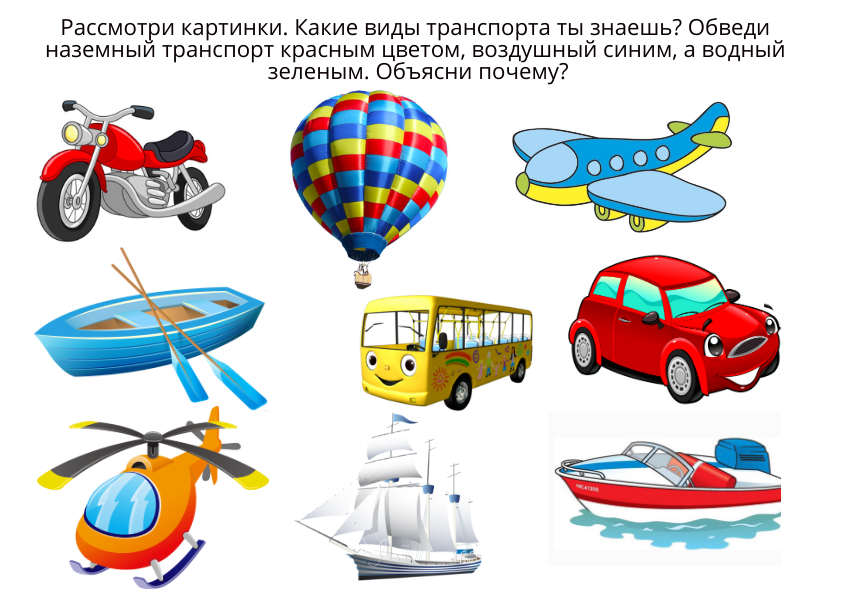 .Хвалим за правильные ответы, спрашиваем: «А транспорт это безопасный способ передвижения? Почему?»РЕКОМЕНДАЦИЯ: Дайте ребенку возможность поразмышлять самому, вы только подталкивайте к той или иной мысли. (Да безопасный, потому что (ремень безопасности, в автобусе водитель знающий свое дело и прочее. Но и Небезопасный (может сломаться, водитель не всегда может быть опытным, очень быстрый и прочее)ОТВЛЕЧЕМСЯ ОТ РАЗГОВОРОВ, ПРЕДЛАГАЕМ ПОКАТАТЬСЯ РЕБЕНКУ НА МАШИНЕ (постарайтесь заучить)МАШИНАЗаведу мою машину
(повороты кистями руки сжатой в кулак, как будто заводим машину) Би-би-би, налью бензину. (три раза хлопнуть в ладоши и одновременно топать) Крепко-крепко руль держу (имитировать движения водителя) На педаль ногою жму. (топать правой ногой)ВСЁ  ПРИЕХАЛИ! ДАВАЙТЕ ПОСМОТРИМ ВНИМАТЕЛЬНО ВНУТРЬ МАШИНЫРассмотри картинки ниже. Дети куда-то едут. Мальчик сидит у мамы на коленях. А девочка устала и уснула. Кто из них соблюдает правила?Ответ: никто. По правилам дорожного движения все пассажиры младше 7 лет должны находиться в специальном детском кресле. В нашей машине есть такое кресло? Ты ездишь в нем?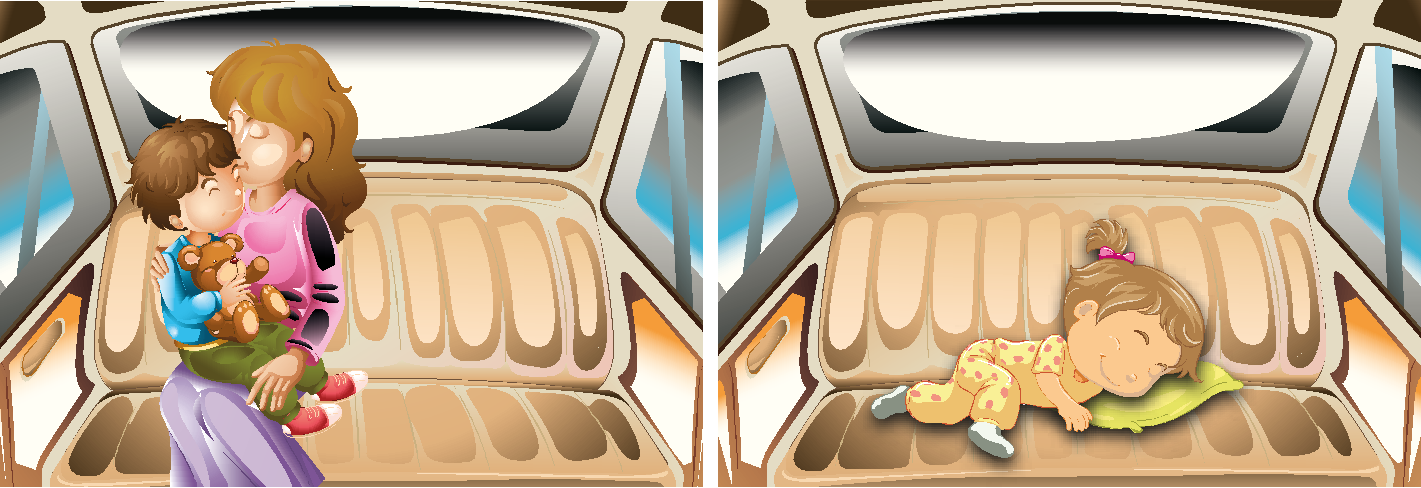 Какие из этих кресел подходят для того, чтобы возить детей в автомобиле? 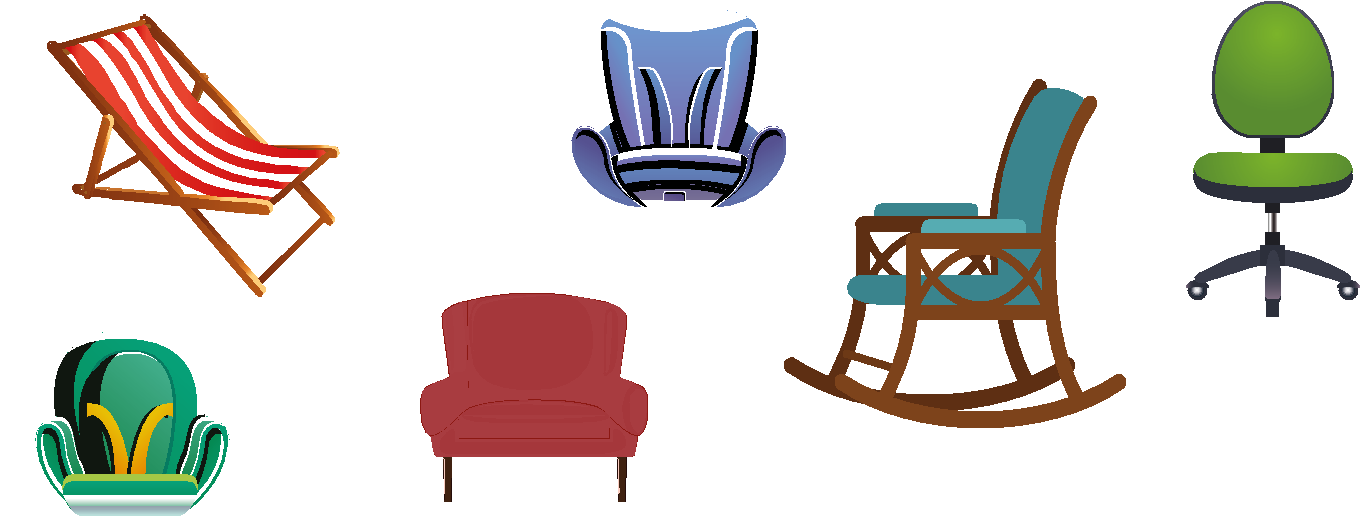 ПОДВОДИМ ИТОГ, ЧТОБЫ ЕЗДИТЬ В МАШИНЕ БЕЗОПАСНО, НУДНО ПРИСТЕГИВАТЬ РЕМЕНЬ БЕЗОПАСНОСТИ, А ТЕТЯМ ДО 7 ЛЕТ ЕЗДИТЬ В СПЕЦИАЛЬНОМ КРЕСЛЕ!